LES PASSEJAÏRES DE VARILHES                    					   FICHE ITINÉRAIREVARILHES n° 25 "Cette fiche participe à la constitution d'une mémoire des itinéraires proposés par les animateurs du club. Eux seuls y ont accès. Ils s'engagent à ne pas la diffuser en dehors du club."Date de la dernière mise à jour : 25 novembre 2018La carte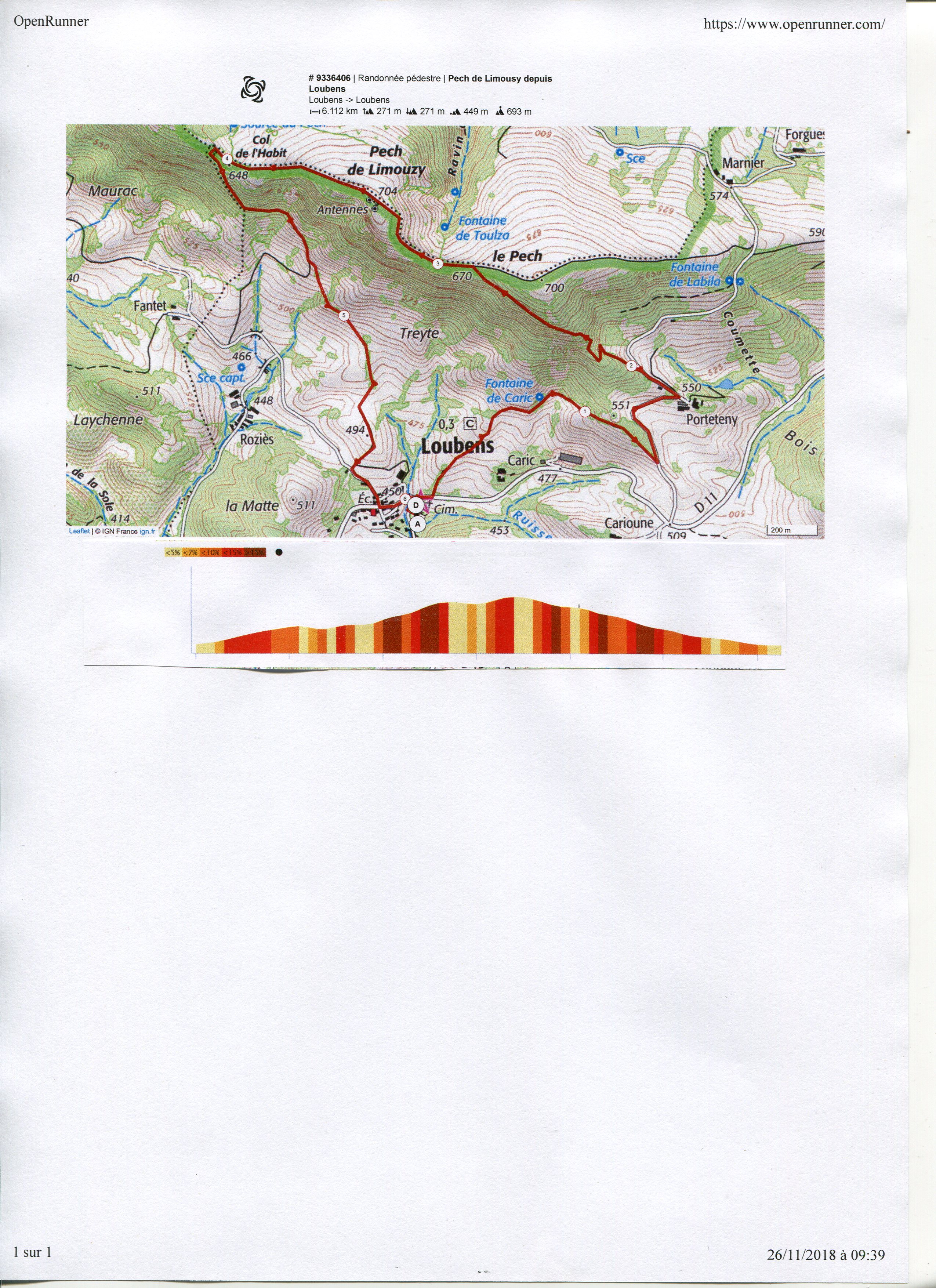 Commune de départ et dénomination de l’itinéraire : Loubens – Parking à proximité de l’église - Le Pech de Limouzy depuis LoubensDate, animateur(trice), nombre de participants (éventuel) :14.07.2001 – Sardinade                22.12.2001 – R. Mirouze        07.09.2002 – R. Vidal15.12.2002 – R. Granget               07.02.2004 – R. Granget        10.04.2004 – R. Granget27.11.2004 – M. Prunonosa         12.03.2005 – P. Portet            22.06.2005 – G. Crastre14.12.2005 – M. Souleils               27.05.2006 – M. Souleils        24.01.2007 – R. Granget09.05.2009 – M. Souleils               02.09.2009 – R. Sabatier         08.12.2011 – M. Souleils27.09.2014 - ? – 30 participants (Photos)22.11.2015 – P. Emlinger – 46 participants (Photos)              14.12.2016 – M. Souleils – 40 participants (Photos)         05/07/2017 – M. Souleils – 21 participants (Photos)09.12.2017 – M. Souleils – 16 participants (Photos) 24.11.2018 – J. Gaillard – 22 participants (Photos)L’itinéraire est décrit sur les supports suivants : Topoguide Foix de  au Plantaurel – Edition 2018 – circuit 5 (Figure aussi dans les éditions précédentes)Topoguide FFR "L’Ariège à pied, du Piémont aux Pyrénées – Edition 2017 – Circuit 25 (Fugue aussi dans l’édition 2002) Site internet : http://www.photosariege.com/article-loubens-le-pech-de-limouzy-46390968.htmlClassification, durée du parcours, dénivelé positif, distance, durée :Promeneur - 2h30 - 250m -  – ½ journéeBalisage : Jaune (Estimé à rafraîchir lors de la sortie du 24 novembre 2018)Particularité(s) : Site ou point remarquable : Large panorama sur la basse Ariège, les coteaux du Lauraguais,  et la chaîne des Pyrénées.Trace GPS : XxDistance entre la gare de Varilhes et le lieu de départ : Observation(s) : Certainement le circuit le plus souvent proposé aux membres du club !Dans les premiers temps, le circuit empruntait une variante qui n’est plus accessible Après Porteny, poursuivre sur la route goudronnée jusqu’au col à la côte 610. Prendre à gauche le chemin qui suit la ligne de crête à travers les pâtures jusqu’au Pech à la côte 700.Noella Claustre a proposé une sortie à la journée vers le Pech de Limouzy depuis Cazaux (fiche VARILHES n° 10 Prov).